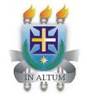 UNIVERSIDADE ESTADUAL DE SANTA CRUZEconometria IIEmenta:Modelos econômicos e econométricos, Modelo clássico de regressão linear geral, Problemas com a Violação das Hipóteses do Modelo Linear Geral, Modelos de equações simultâneas, Uso de variáveis binárias (dummy) no modelo de regressão, Análise de dados em Painel. Uso dos softwares R e EViews.Bibliografia:WOOLDRIDGE, Jeffrey M. Introdução à econometria: uma abordagem moderna. São Paulo: Thomson, 2012. 684p.Bibliografia ComplementarBARROS et al. Avaliação econômica de projetos sociais. 1. ed. São Paulo: Dinâmica Gráfica e Editora, 2012.GROLEMUND, G., WICKMAM, H. R para Data Science: Importe, arrume, transforme, visualize e modele dados. Rio de Janeiro: Alta Books, 2019, 528p.L.H. HAYNES, BG GOLDACRE, DT TORGERSON, Testar, Aprender, Adaptar: Desenvolver As Políticas Públicas Mediante Experimentos Aleatórios Controlados. Planejamento e Políticas Públicas n. 41 | jul./dez. 2013MADDALA, G.S. Introdução à econometria. 3 ed. Rio de Janeiro: LTC, 2003, 345p. MARTINEZ, P.P., RAWLINGS,L.B.,VERMEERSCH, C.M.J, Avaliação de Impacto na Prática Segunda edição. World Bank. 2018SHIKIDA, C.D., MONASTERIO, L., NERY, P.F. Guia brasileiro de análise de dados. Brasília: Enap, 2021.WOOLDRIDGE, Jeffrey M. "Econometric Analysis of Cross Section and Panel Data," MIT Press Books, The MIT Press, edition 2, volume 1, 2010. HEISS, F. Using R for introductor econometrics. Dusseldorf: Createspace Independent Publishing Platform, 2016, 356p.